ΕΡΩΤΗΜΑΤΟΛΟΓΙΟ ΕΡΕΥΝΑΣΜέρος Α: Δημογραφικά ΣτοιχείαΜέρος Β : ΠροσβασιμότηταΕ1. Πιστεύετε ότι οι υπάρχουσες τουριστικές υποδομές/προσβάσεις που υπάρχουν στην Κύπρο για τη διευκόλυνση των ΑΜΕΑ είναι επαρκείς;          Ναι                    ΌχιΕ2. Πόσο ικανοποιημένοι είστε με τις τουριστικές υποδομές/προσβάσεις για ΑΜΕΑ στην Κύπρο;Ε3. Παρακαλώ όπως σημειώσετε τον βαθμό ικανοποίησης σας για κάθε μια από τις υπάρχουσες προσβάσεις για ΑΜΕΑ στην Κύπρο. 1 = Καθόλου Ικανοποιημένος, 2 = Λίγο Ικανοποιημένος, 3 = Μετρίως Ικανοποιημένος, 4 = Πολύ Ικανοποιημένος, 5 = Απόλυτα Ικανοποιημένος Ε4. Έχετε αντιμετωπίσει ποτέ κάποιο πρόβλημα/τα λόγω έλλειψης προσβάσεων;
      Ναι                  ΌχιΕ5. Αν Ναι, παρακαλώ όπως περιγράψτε το/τα συνοπτικά πιο κάτω:Μέρος Γ: Τουρισμός και ΑΜΕΑ      Ε.1 Πού προτιμάτε συνήθως να περνάτε τις διακοπές σας;         Στην Κύπρο           Στο εξωτερικό            Ε2. Σας αρέσει τα ταξιδεύετε;          Ναι                  ΌχιΕ3. Πόσο συχνά ταξιδεύετε;Ε4. Σε ποιους από τους πιο κάτω προορισμούς ταξιδεύετε συνήθως;         Ευρώπη                Ασία                Αφρική              Αμερική             ΑυστραλίαE5. Πώς ταξιδεύετε συνήθως; Μόνος/-η      Με οικογένεια       Με φίλους      Με βοήθεια (π.χ. φροντιστή, συνοδό)Ε6. Έχετε ποτέ αναβάλει κάποιο ταξίδι λόγω έλλειψης προσβάσεων για ΑΜΕΑ στον τουριστικό προορισμό;         Ναι                    ΌχιΕ7.1 Παρακαλώ όπως κυκλώσετε ανάλογα με το πώς θα νιώθατε εάν υπήρχαν οι πιο κάτω προσβάσεις/διευκολύνσεις για ΑΜΕΑ.Ε7.2 Παρακαλώ όπως κυκλώσετε ανάλογα με το πώς θα νιώθατε εάν ΔΕΝ υπήρχαν οι πιο κάτω προσβάσεις/διευκολύνσεις για ΑΜΕΑ.1 = Δεν μου αρέσει, 2 = Μπορώ να το ανεχτώ, 3 = Είμαι ουδέτερος, 4 = Το αναμένω, 5 = Μου αρέσει	Ε7.3  Σημειώστε με √ τις προσβάσεις/διευκολύνσεις για ΑΜΕΑ τις οποίες χρησιμοποιείτε. Ε8. Παρακαλώ όπως σημειώσετε την απάντηση που σας αντιπροσωπεύει περισσότερο για την κάθε ερώτηση.1 = Διαφωνώ Απόλυτα (ΔΑ), 2 = Διαφωνώ (Δ), 3 = Ούτε Συμφωνώ Ούτε Διαφωνώ (ΟΣΔ), 4 = Συμφωνώ (Σ), 5 = Συμφωνώ Απόλυτα (ΣΑ)Ε9. Αντιμετωπίζετε οποιοδήποτε πρόβλημα κατά τη μετακίνηση σας στους αερολιμένες της Κύπρου;          Ναι                   ΌχιΕ10. Αν Ναι, παρακαλώ περιγράψτε το συνοπτικά πιο κάτω:Ε11. Παρακαλώ όπως σημειώσετε την απάντηση που σας αντιπροσωπεύει περισσότερο  για τις ερωτήσεις που ακολουθούν.1 = Διαφωνώ Απόλυτα (ΔΑ), 2 = Διαφωνώ (Δ), 3 = Ούτε Συμφωνώ Ούτε Διαφωνώ (ΟΣΔ), 4 = Συμφωνώ (Σ), 5 = Συμφωνώ Απόλυτα (ΣΑ)ΜΕΡΟΣ Δ: Αειφορία και ΑΜΕΑΕ1. Γνωρίζετε τι είναι η αειφορία;          Ναι                    ΌχιΟρισμός: Ο όρος «Αειφορία» υποδηλώνει την ικανότητα να ικανοποιούμε τις δικές μας ανάγκες στον καλύτερο δυνατό βαθμό, χωρίς να θέτουμε σε κίνδυνο τη δυνατότητα των μελλοντικών γενεών να ικανοποιήσουν τις δικές τους ανάγκες. Η αειφορεία αποτελείται από τρεις πτυχές: Περιβάλλον, Οικονομία και Κοινωνία. Μεταξύ άλλων, Σημαντικό κομμάτι της αειφορείας αποτελούν η κοινωνική ισότητα και ένταξη , η ευημερία και η δικαιοσύνη. Ε2. Παρακαλώ όπως σημειώσετε την απάντηση που σας αντιπροσωπεύει περισσότερο για την κάθε ερώτηση.1 = Διαφωνώ Απόλυτα (ΔΑ), 2 = Διαφωνώ (Δ), 3 = Ούτε Συμφωνώ Ούτε Διαφωνώ (ΟΣΔ), 4 = Συμφωνώ (Σ), 5 = Συμφωνώ Απόλυτα (ΣΑ)Ε3. Παρακαλώ όπως σημειώσετε οποιαδήποτε σχόλια σχετικά με τη γνώμη σας για την αειφορία και τις τουριστικές υποδομές/προβάσεις της Κύπρου.Το παρόν ερωτηματολόγιο έχει συνταχθεί στα πλαίσια έρευνας που διεξάγεται για την εκπόνηση διατριβής στο Μεταπτυχιακό Πρόγραμμα Διοίκησης Τουρισμού και Φιλοξενίας του Τεχνολογικού Πανεπιστημίου Κύπρου. Σκοπός της έρευνας είναι να αναλύσει τις ήδη υπάρχουσες προσβάσεις για ΑΜΕΑ στις τουριστικές υποδομές της Κύπρου και να προβάλει τρόπους με τους οποίους η αειφορία μπορεί να συμβάλει στην ανάπτυξή τους.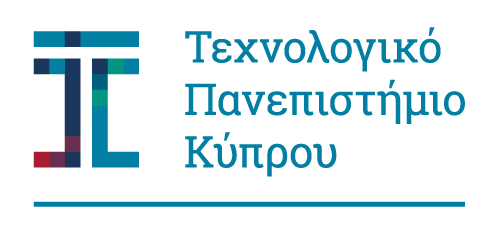 Η έρευνα είναι ανώνυμη και τα στοιχεία θα χρησιμοποιηθούν αποκλειστικά για ακαδημαϊκούς σκοπούς. Παρακαλώ όπως απαντήσετε με ειλικρίνεια.Ευχαριστώ εκ των προτέρων για τον χρόνο σας.Φύλο       Άνδρας                      Γυναίκα            Ηλικία18 - 25                       26 - 35                  36 - 4546 - 55                       56 - 65                  66 και άνω Οικογενειακή Κατάσταση       Ανύπαντρος/η          Παντρεμένος/η          Διαζευγμένος/η       Χήρος/α            Διαμένω με σύντροφο        Διαμένω με σύντροφο και παιδιάΕπάγγελμα       Δημόσιος Υπάλληλος           Ιδιωτικός Υπάλληλος
       Φοιτητής/-ρια             Ελεύθερος Επαγγελματίας
       Οικιακά              Συνταξιούχος          ΆνεργοςΜορφωτικό Επίπεδο       Δημοτικό          Γυμνάσιο         Λύκειο         Κολλέγιο/ΤΕΙ
       Πανεπιστήμιο          Μεταπτυχιακό          ΔιδακτορικόΜηνιαίο Καθαρό Εισόδημα     €1 - €500           €501 - €1000           €1001- €2000
     €2000 και άνω
Μορφή Αναπηρίας      Κινητικά ανάπηροι            Άτομα με κινητικές δυσκολίες
      Τυφλά άτομα         Άτομα με μειωμένη όραση         Κωφοί
      Άτομα με προβλήματα ακοής         Μαθησιακές δυσκολίες
      Διανοητικά προβλήματα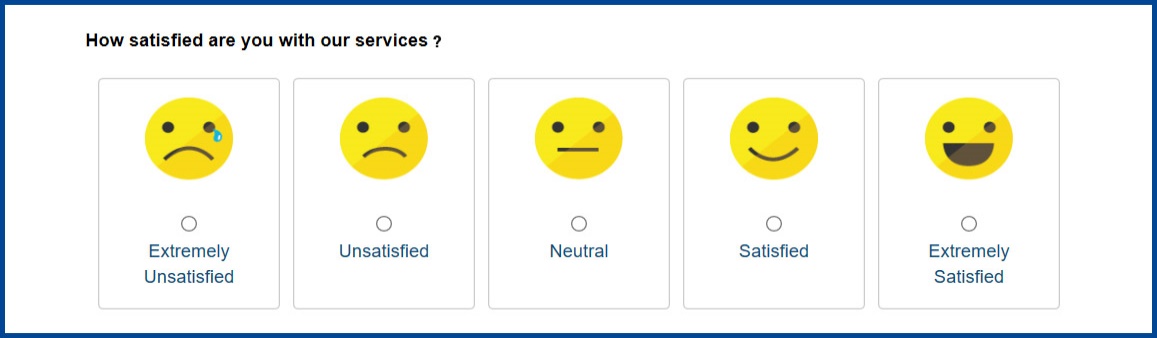 Καθόλου Ικανοποιημένος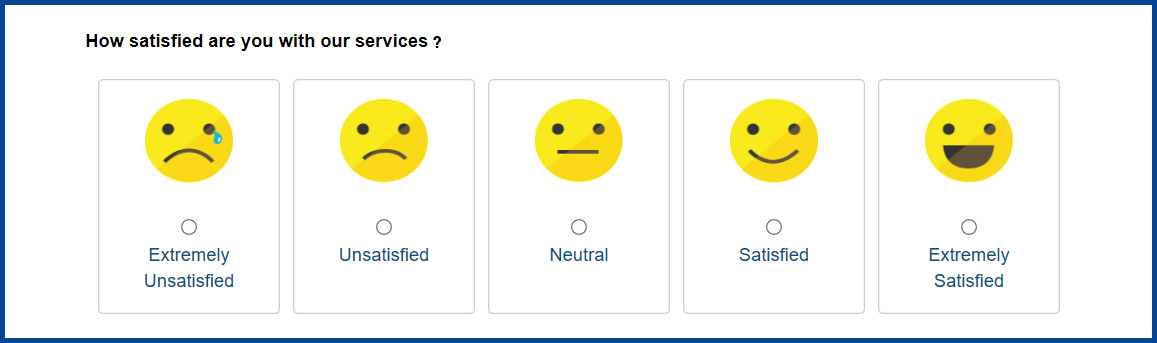 Λίγο ΙκανοποιημένοςΜετρίως ΙκανοποιημένοςΠολύ Ικανοποιημένος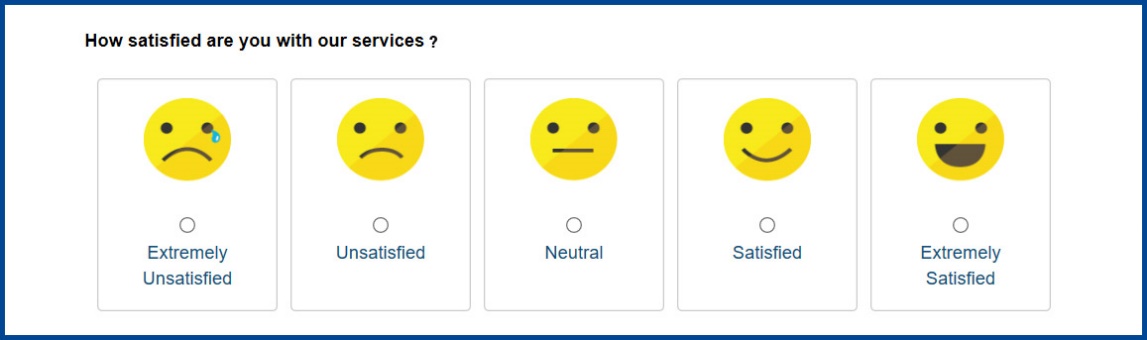 Απόλυτα ΙκανοποιημένοςΚαθόλου Ικανοπ.Λίγο Ικανοπ.Μετρίως Ικανοπ.Πολύ Ικανοπ.Απόλυτα
Ικανοπ.Προσπελασιμότητα12345Χώροι Στάθμευσης12345Ράμπες12345Θύρες Εισόδου1234  5Πρόσβαση σε Κτιριακές Εγκαταστάσεις12345Αρχιτεκτονικός Σχεδιασμός12345Μέσα Δημόσιας Μεταφοράς12345Χώροι Υγιεινής για ΑΜΕΑ12345Σήμανση12345       Δεν ταξιδεύω                  1 φορά τον χρόνο2 – 3 φορές τον χρόνο    Περισσότερες  από 4    φορές τον χρόνοΕρ. 7.1Ερ. 7.2Ερ. 7.3Εάν ΥπήρχανΕάν ΔΕΝ ΥπήρχανΧρήσηΠλήρως εξοπλισμένα και προσβάσιμα δωμάτια για ΑΜΕΑ στα ξενοδοχεία.1    2    3    4    5  1    2    3    4    5  Δωμάτια για ΑΜΕΑ στο ισόγειο των ξενοδοχείων ή με εύκολη πρόσβαση στον ανελκυστήρα.1    2    3    4    5  1    2    3    4    5  Ευρύ άνοιγμα σε όλες τις πόρτες των δωματίων για ΑΜΕΑ.1    2    3    4    5   1    2    3    4    5  Εύκολη πρόσβαση στις εγκαταστάσεις των δωματίων (κρεβάτι, χερούλια πόρτας, μπάνιο, φώτα κ.λπ.). 1    2    3    4    5   1    2    3    4    5  Πλήρης και αναλυτική πληροφόρηση για τις προσβάσεις στα ξενοδοχεία.1    2    3    4    5  1    2    3    4    5  Σωστά εκπαιδευμένο προσωπικό στα ξενοδοχεία, ώστε να κατανοεί πλήρως τις διαφορετικές ανάγκες των ΑΜΕΑ.1    2    3    4    5   1    2    3    4    5  Προσωπικό στα ξενοδοχεία, το οποίο συμπεριφέρεται με κατανόηση, φιλικότητα και σεβασμό.1    2    3    4    5   1    2    3    4    5  Πλήρης προσβασιμότητα για ΑΜΕΑ σε όλους τους δημόσιους χώρους ενός ξενοδοχείου.1    2    3    4    5  1    2    3    4    5  Ειδικά διαμορφωμένες όλες οι εγκαταστάσεις στα ξενοδοχεία (πισίνα, υποδοχή, εστιατόρια κ.λπ.), ώστε να ικανοποιούν και τις ανάγκες των ΑΜΕΑ.1    2    3    4    5   1    2    3    4    5  Αρχαιολογικοί χώροι, μουσεία, αξιοθέατα κ.λπ., τα οποία είναι πλήρως προσβάσιμα στα ΑΜΕΑ.1    2    3    4    5   1    2    3    4    5  Τουριστικές επιχειρήσεις (εστιατόρια, πάρκα, καταστήματα), οι οποίες μπορούν να ικανοποιήσουν τις ανάγκες των ΑΜΕΑ.1    2    3    4    5  1    2    3    4    5  Χώροι στάθμευσης για ΑΜΕΑ με τις κατάλληλες προϋποθέσεις. 1    2    3    4    5  1    2    3    4    5  ΔΑΔΟΣΔΣΣΑΗ προσβασιμότητα των ξενοδοχείων διαδραματίζει σημαντικό ρόλο στην απόφαση μου για τον τουριστικό προορισμό.12345Η διαμονή μου στο ξενοδοχείο επηρεάζει σημαντικά την συνολική μου ταξιδιωτική εμπειρία.12345Τα περισσότερα ξενοδοχεία στο εξωτερικό διαθέτουν τις απαραίτητες προσβάσεις για ΑΜΕΑ.12345Τα ξενοδοχεία της Κύπρου διαθέτουν τις απαραίτητες προσβάσεις για ΑΜΕΑ.12345Ένα ΑΜΕΑ πρέπει να μπορεί να απολαύσει εξίσου όλες τις τουριστικές δραστηριότητες σε έναν προορισμό.12345Συχνά αντιμετωπίζω σημαντικά προβλήματα όσον αφορά την πρόσβαση/εμπλοκή μου σε διάφορες τουριστικές       δραστηριότητες.12345Η συμμετοχή μου σε διάφορες τουριστικές δραστηριότητες επηρεάζει θετικά τη συνολική ταξιδιωτική μου εμπειρία.12345Οι τουριστικοί προορισμοί στο εξωτερικό παρέχουν πιο πολλές ευκαιρίες αναψυχής για ΑΜΕΑ.12345Ένα ΑΜΕΑ μπορεί να απολαύσει αρκετές δραστηριότητες αναψυχής στην Κύπρο.12345 Οι αρμόδιοι οργανισμοί της Κύπρου φροντίζουν να παρέχουν όλες τις απαραίτητες πληροφορίες για προσβάσεις στα ΑΜΕΑ. 12345ΔΑΔΟΣΔΣΣΑΕμπιστεύομαι τους τουριστικούς πράκτορες που ειδικεύονται σε ΑΜΕΑ.12345Στο διαδίκτυο μπορώ να βρω ότι πληροφορία θέλω σχετικά με τις προσβάσεις στον τουριστικό προορισμό.12345Προτιμώ να οργανώνω μόνος μου τις διακοπές μου.12345Η προσβασιμότητα στους τουριστικούς προορισμούς είναι πολύ σημαντική για την τελική μου απόφαση. 12345Μπορώ να βρω εύκολα ξενοδοχείο με τις απαραίτητες προσβάσεις για ΑΜΕΑ.12345Όταν οργανώνω ένα ταξίδι θέλω να έχω όλες τις απαραίτητες πληροφορίες για προσβάσεις από πριν (αξιοθέατα, ξενοδοχεία, δραστηριότητες κ.λπ.).12345Όταν ταξιδεύω θέλω να εμπλέκομαι σε διάφορες δραστηριότητες.12345Η αντιμετώπιση του προσωπικού καθ’ όλη τη διάρκεια των διακοπών είναι πολύ σημαντική για την τελική μου εμπειρία.12345Συνήθως οι εργαζόμενοι στις τουριστικές επιχειρήσεις είναι καλά εκπαιδευμένοι για τις ανάγκες των ΑΜΕΑ.12345Τα ψυχολογικά εμπόδια (φόβος, άγχος, ανησυχία κ.λπ.) με αποτρέπουν από το να ταξιδέψω.12345Η αντιμετώπιση της κοινωνίας επηρεάζει σημαντικά τη συνολική ταξιδιωτική μου εμπειρία.12345Πιστεύω ότι η Κύπρος είναι ένας καλός τουριστικός προορισμός
για ΑΜΕΑ.12345Οι αρμόδιοι οργανισμοί στην Κύπρο έχουν φροντίσει για την
πλήρη προσβασιμότητα των ΑΜΕΑ.12345Οι υπάρχουσες νομοθεσίες καλύπτουν τις ανάγκες των ΑΜΕΑ.12345Θεωρώ ότι η Κύπρος έχει αρκετά περιθώρια βελτίωσης όσον αφορά τον προσβάσιμο τουρισμό.12345ΔΑΔΟΣΔΣΣΑΗ αειφορία αποτελεί μια φιλική ανάπτυξη που καλύπτει τις ανάγκες των ΑΜΕΑ.12345Η ταξιδιωτική μου εμπειρία είναι πιο θετική σε προορισμούς που ακολουθούν περιβαλλοντικές πρακτικές.12345Η επιλογή του προορισμού για διακοπές εξαρτάται από την στρατηγική του ανάπτυξη.12345Η επιλογή του προορισμού για διακοπές εξαρτάται από τις κοινωνικές πρακτικές για καλύτερες υπηρεσίες σε ΑΜΕΑ. 12345Ο «Σχεδιασμός για όλους» είναι μια καλή αειφόρα πρακτική που βοηθά τα ΑΜΕΑ.12345Ένα προσβάσιμο περιβάλλον συμβάλλει στην ποιότητα ζωής των ΑΜΕΑ.12345Η αειφόρα τουριστική ανάπτυξη συμβαλλει σημαντικά στην θετική τουριστική εμπειρία των ΑΜΕΑ.12345Η σύνδεση της αειφορίας με τις ανάγκες των ΑΜΕΑ είναι υποτιμημένη.12345Οι νομοθεσίες για τα ΑΜΕΑ πρέπει να επανεξεταστούν ώστε να συμπίπτουν με την αειφορεία.12345Όλες οι τουριστικές επιχειρήσεις πρέπει να εφαρμόζουν αειφόρες πρακτικές που συμπεριλαμβάνουν τα ΑΜΕΑ.12345Οι αρμόδιοι οργανισμοί στην Κύπρο χρησιμοποιούν αειφόρες πρακτικές για τη διευκόλυνση των ΑΜΕΑ.12345Η σύνδεση της αειφορίας με τα ΑΜΕΑ στην τουριστική ανάπτυξη της Κύπρου είναι σχεδόν ανύπαρκτη. 12345Οι τουριστικές υποδομές της Κύπρου βασίζονται στις αρχές της αειφορίας.12345Οι αρμόδιοι οργανισμοί στην Κύπρου εστιάζουν περισσότερο στις περιβαλλοντικές και οικονομικές πτυχές της αειφορίας.12345Οι τουριστικές πρακτικές στην Κύπρο δεν συμπεριλαμβάνουν την κοινωνική αειφορία στον σχεδιασμό τους.12345